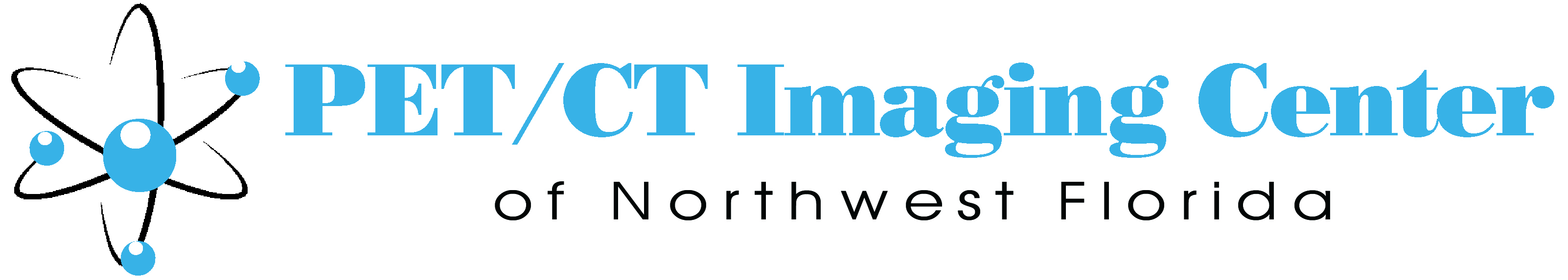 CONSENT FOR SERVICE AND NOTICE OF PRIVACY PRACTICESRELEASE OF MEDICAL INFORMATION: I acknowledge that records concerning my PET/CT scan are the 
property of the PET/CT Imaging Center of Northwest Florida. I authorize the PET/CT Imaging Center of Northwest Florida to disclose all or any part of my patient record to the referring physician, my primary care physician, and/or any consulting physician of my choice. I also authorize the PET/CT Imaging Center of Northwest Florida to release my medical records to the individuals listed below. I may request the complete privacy practices statement of the PET/CT Imaging Center of Northwest Florida at any time. ASSIGNMENT OF INSURANCE BENEFITS:I assign payment of all insurance benefits for this PET/CT scan to be made directly to the PET/CT Imaging Center of Northwest Florida. FINANCIAL AGREEMENT: For and in consideration of services rendered, the undersigned agrees to pay the PET/CT Imaging Center of Northwest Florida for all charges not covered by insurance payments as statements are rendered. Further, should it become necessary to enforce collection of any unpaid balance for services rendered, the undersigned agrees to pay all collection and legal expenses incurred by the center including reasonable attorney's fees. STATEMENT TO PERMIT PAYMENT OF MEDICAREIMEDIGAP BENEFITS TO PROVIDER: I request 
payment of authorized Medicare/Medigap benefits be made on my behalf to the PET/CT Imaging Center of Northwest Florida. I authorize this center to release medical information needed to determine my benefits or the benefits payable for the related services to the Medicare and Medicaid Services (CMS) and my Medigap insurance company. PHYSICIAN SERVICES: I understand that my referring physician will be given the radiologist report concerning this scan and will have the opportunity to have a copy of the actual scan in a CD format if they request one. PERSONAL VALUABLES: I understand that the PET/CT Imaging Center of Northwest Florida shall not be 
responsible for the safekeeping of money or valuables, such as jewelry, hearing aids, watches, glasses, dentures, wallets, purses, or clothing. It is my responsibility to keep up with my belongings while in this center. 	__________ (initial) AUTHORIZATION FOR MY PET/CT SCAN: I voluntarily consent to having a PET/CT scan performed at the 
PET/CT Imaging Center of Northwest Florida. I realized that I have the opportunity to have any questions or concerns about this form fully explained to me. I certify that I have read and understand the contents of this form and that all the information given by me on the patient information form is true as of the date of service. The undersigned certifies that he/she has read the foregoing and is the patient, the patient's legal representative, or is duly authorized by the patient as the patient's general agent to execute the above and accept its terms. 	Date: 	____________________________________________________	Signature: 	_____________________________________________	Printed Narne: 	_____________________________________________	Relationship to Patient: _______________________________________ My medical records can be fully disclosed and/or released to the below listed individuals: 	Name: 	_____________________________________________________	Relationship to Patient: ________________________________________ 	Name: 	_____________________________________________________	Relationship to Patient: _________________________________________